                 UNIVERSIDADE FEDERAL DO AMAPÁ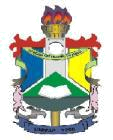 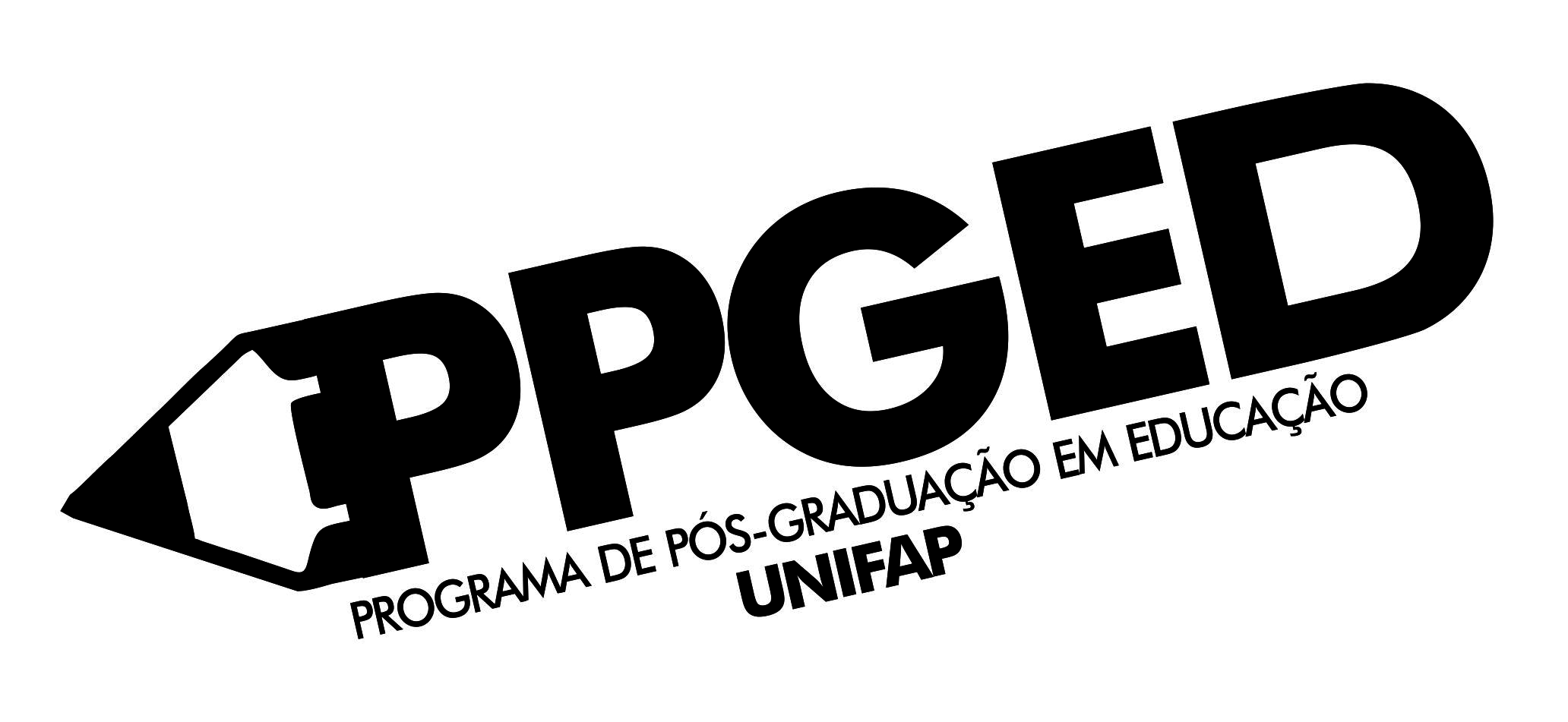 PRÓ-REITORIA DE PESQUISA E PÓS-GRADUAÇÃO - PROPESPGDEPARTAMENTO DE PÓS-GRADUAÇÃO - DPGPROGRAMA DE PÓS-GRADUAÇÃO EM EDUCAÇÃO – PPGEDSOLICITAÇÃO DE MATRÍCULA EM DISCIPLINAEu ________________________________________Graduado em ________________________, venho requerer matrícula para cursar como Aluno Especial, no _____semestre de _________ no Programa de Pós Graduação em Educação - PPGED, nível de ___________________, a/as seguinte(s) disciplina(s):Nestes termos, pede deferimento.Macapá – AP, _____/__________________/_________________________________________Assinatura do RequerenteEndereço ( Preenchimento obrigatório)VÍNCULO:(   ) é aluno(a) de Pós-Graduação da UNIFAP.(   ) é aluno(a) de Pós-Graduação de outra IES.(   ) não é aluno de Pós-Graduação.Espaço Reservado ao PPGGEDDEFERIDO: (     )INDEFERIDO: (     )Em, _____/______/_____                             ________________________________                                                                           Assinatura do Professor da DisciplinaUNIVERSIDADE FEDERAL DO AMAPÁPRÓ-REITORIA DE PESQUISA E PÓS-GRADUAÇÃO - PROPESPGDEPARTAMENTO DE PÓS-GRADUAÇÃO - DPGPROGRAMA DE PÓS-GRADUAÇÃO EM EDUCAÇÃO – PPGEDFICHA DE MATRÍCULA – ALUNO ESPECIAL1. DADOS PESSOAIS: (OBRIGATÓRIO O PREENCHIMENTO)NOME:__________________________________________________________________________FILIAÇÃO: PAI: ____________________________________________________________________________MÃE: ___________________________________________________________________________DATA DE NASCIMENTO: _____/_____/_____SEXO:  F( ) M( )                         RAÇA: ______________________________ESTADO CIVIL: ____________________________NATURALIDADE: ___________________________ UF: ________________________NACIONALIDADE: _________________________R.G. _______________________UF:_________________ DATA DA EMISSÃO ____/____/____CPF: ______________________________ DOCUMENTO MILITAR: _______________________TÍTULO ELEITOR: ______________________ ZONA:__________ SEÇÃO:_________________ESCOLA DE CONCLUSÃO DO ENSINO MÉDIO:____________________________________________           PÚBLICA (   ) PRIVADA (  )ANO DE CONCLUSÃO DO ENSINO MÉDIO:__________________________POSSUI ALGUM TIPO DE NECESSIDADE ESPECIAL:_________________________________TIPO SANGUÍNEO: __________COMPROVANTE DE REQUERIMENTOMacapá-AP, ______/______/_______NOME: _______________________________________________________________SOLICITAÇÃO: Matrícula Aluno EspecialDisciplina: ___________________________________________________________________________________________________Assinatura do Funcionário (a) responsávelNome da DisciplinaProfessor ResponsávelRua:NºBairro:CEP.Cidade:UF.TelefoneE-mail